Slovné úlohy na obvod a obsah trojuholníka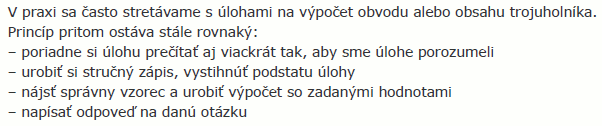 Príklad č.1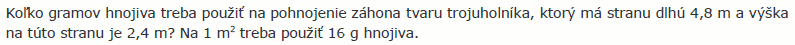 Príklad č.2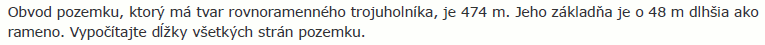 Príklad č.3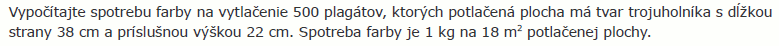 Príklad č.4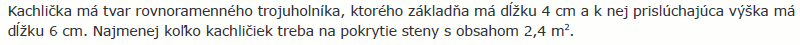 